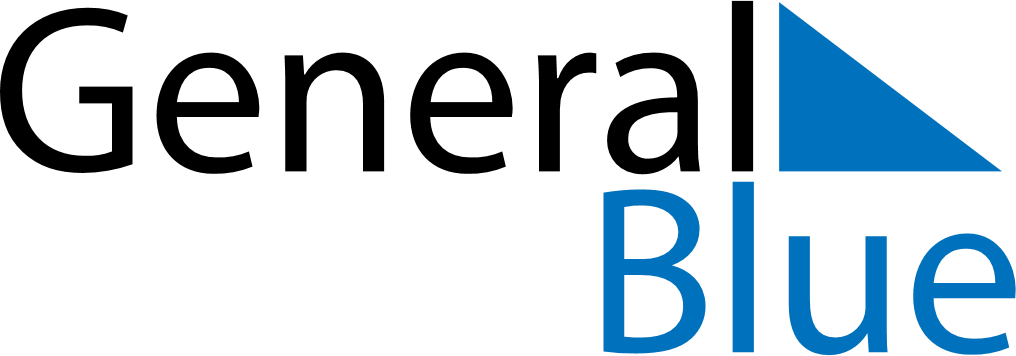 Gabon 2026 HolidaysGabon 2026 HolidaysDATENAME OF HOLIDAYJanuary 1, 2026ThursdayNew Year’s DayMarch 20, 2026FridayEnd of Ramadan (Eid al-Fitr)April 6, 2026MondayEaster MondayApril 17, 2026FridayWomen’s DayMay 1, 2026FridayLabour DayMay 25, 2026MondayWhit MondayMay 27, 2026WednesdayFeast of the Sacrifice (Eid al-Adha)August 15, 2026SaturdayAssumptionAugust 16, 2026SundayIndependence DayNovember 1, 2026SundayAll Saints’ DayDecember 25, 2026FridayChristmas Day